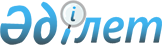 О внесении изменений и дополнений в распоряжение Премьер-Министра Республики Казахстан от 13 ноября 2018 года № 143-р "О Координационном совете по целям устойчивого развития"Распоряжение Премьер-Министра Республики Казахстан от 4 марта 2021 года № 48-р.
      Внести в распоряжение Премьер-Министра Республики Казахстан от 13 ноября 2018 года № 143-р "О Координационном совете по целям устойчивого развития" следующие изменения и дополнения:
      в составе Координационного совета по целям устойчивого развития, утвержденном указанным распоряжением:
      после строки "вице-министр национальной экономики Республики Казахстан, секретарь;" дополнить строкой следующего содержания:
      "Председатель Агентства по стратегическому планированию и реформам Республики Казахстан (по согласованию);";
      строку "Министр иностранных дел Республики Казахстан;" исключить;
      после строки "Министр экологии, геологии и природных ресурсов Республики Казахстан" дополнить строками следующего содержания:
      "Министр сельского хозяйства Республики Казахстан;
      Министр юстиции Республики Казахстан;
      Министр по чрезвычайным ситуациям Республики Казахстан;";
      строку "первый вице-министр сельского хозяйства Республики Казахстан;" исключить;
      после строки "заместитель Председателя Агентства Республики Казахстан по регулированию и развитию финансового рынка (по согласованию);" дополнить строками следующего содержания:
      "заместитель Председателя Агентства по стратегическому планированию и реформам Республики Казахстан (по согласованию);
      заместитель Председателя Агентства по защите и развитию конкуренции Республики Казахстан (по согласованию);
      заместитель Министра иностранных дел Республики Казахстан;
      руководитель Бюро национальной статистики Агентства по стратегическому планированию и реформам Республики Казахстан (по согласованию);".
					© 2012. РГП на ПХВ «Институт законодательства и правовой информации Республики Казахстан» Министерства юстиции Республики Казахстан
				
      Премьер-Министр 

А. Мамин
